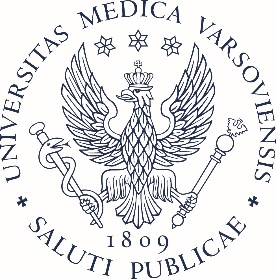 ZGŁOSZENIE WYPADKUSTUDENTA/DOKTORANTA/STAŻYSTYZgłaszam fakt zaistnienia wypadku, który zdarzył się w dniu .................................. około godz. ....................I. Dane osoby poszkodowanej1. Imię i nazwisko			………………….......................................................................................2. Data i miejsce urodzenia		...................................................................................................................3. Adres zamieszkania/zameldowania .................................................................................................................        /kod pocztowy, miejscowość, nazwa i nr ulicy/mieszkania, województwo/…………………………………………………………………………………………………………………..4. PESEL 				...................................................................................................................5. Seria i nr dowodu osobistego	...................................................................................................................6. Nr telefonu kontaktowego		...................................................................................................................7. Wydział/kierunek i rok studiów	…………………………………………………………….......................…………………………………………………………………………………………………………………..II. Informacje o miejscu zdarzeniaNazwa i adres jednostki organizacyjnej WUM, w której zdarzył się wypadek ………………………………………………………………………………………………………………..….…………………………………………………………………….…………………………………............Rodzaj zajęć, podczas których zdarzył się wypadek ………………………………………………………………………………………………………….…………………………………………………………………………………………………………………..Imię i nazwisko osoby prowadzącej zajęcia, podczas których zdarzył się wypadek.…………………………………………………………………………………………………………………..III. Dane dotyczące wypadkuWypadek został zgłoszony w dniu ………… przez …………………………………………………............Skutki spowodowane wypadkiem (opis doznanego urazu):..............................................................................................................................................................................Szczegółowy opis wypadku:opis czynności, podczas których zdarzył się wypadek………………………………………………………………………………………………………………………………………………………………………………………………………………………………………………………………………………………………………………………………………………………………………………………………………………………………………………………………………………………………………………………………………………………………………………………………………………………………………………………………………………………………………………………………………………………………………………………………………………………………………………………………………………………………………………………………………………………… ………………………………………………...............................................................................................................................................................................……………………………………………………………………………………………………………………………………………………………………………………………………………………………………………………………………………………………………………………………………………………………………………………………………………………………………………………………………………………………………………………………………………………………………………………………………………………………………………………………………………………………………………………………………………………………………………………………………………………………………………………………………………………………………………………………………………………………………………………………………………………………………………… ………………………………………………...........................................................................................................................................................................................................................................................................   .............................................................................................................................................................................................................................................................................................................................................……………………………………………………………………………………………………………………………………………………………………………………………………………………………………………………………………………………………………………………………………………………………………………………………………………………………………………………………………………………………………………………………………………………………………………………………………………………………………………………………………………………………………………………………………………………………………………………………………………………………………………………………………………………………………………………………………………………………………………………………………………………………………………… ………………………………………………...........................................................................................................................................................................................................................................................................   ......................................................................................................................................................................czynnik zewnętrzny, będący bezpośrednią przyczyną wypadku (np. igła medyczna, skalpel, nożyczki, mokra podłoga, palnik gazowy, kable, itp.) ……………………………………………….........................……………………………………………………………………………………………………………..przyczyna powodująca wypadek:czynnik ludzki (np. nieuwaga, zmęczenie, złe samopoczucie, żarty, nieznajomość zagrożenia, itp.) …………………………………………………………………………………………………………..…………………………………………………………………………………………………………..techniczna (np. zły stan techniczny sprzętu, nierówna nawierzchnia, niezabezpieczone przewody elektryczne, awaria sprzętu, brak lub niedostosowanie zabezpieczeń, itp.) ………………………........…………………………………………………………………………………………………………..organizacja pracy (np. ograniczona przestrzeń robocza, brak nadzoru, nieprawidłowy podział pracy, itp.) ……………………………………………………………………………………….......................………………………………………………………………………………………………………….. czy osoba poszkodowana została zapoznana z obowiązującymi regulacjami wewnętrznymi (instrukcja, procedura, regulamin, karta charakterystyki substancji niebezpiecznej), jeżeli tak, to z jakimi ………………………………………………………………………………………………......................……………………………………………………………………………………………………………..……………………………………………………………………………………………………………..czy osoba poszkodowana korzystała ze środków ochrony zbiorowej, jeżeli tak, to z jakich ……………………………………………………………………………………………………………..czy osoba poszkodowana otrzymała i czy korzystała ze środków ochrony indywidualnej, jeżeli tak, to 
z jakich …………………………………………………………………………………………….............……………………………………………………………………………………………………………..imię i nazwisko osoby, która udzieliła osobie poszkodowanej pierwszej pomocy przedmedycznej……………………………………………………………………………………………………………..sposób udzielenia pierwszej pomocy ……………………………………………………………………..Imię i nazwisko, adres zamieszkania świadka wypadku:…………………………………………………………………………………………………………………………………………………………………………………………………………………………...................................................                                           ......................................................                   (miejscowość i data)                                                                                                            (podpis zgłaszającego wypadek)…………………………………………………				……………………………………………………               (data i podpis przełożonego)						(data i podpis odbierającego)